                 JEDILNIK ŠOLA      14. – 18. december  2020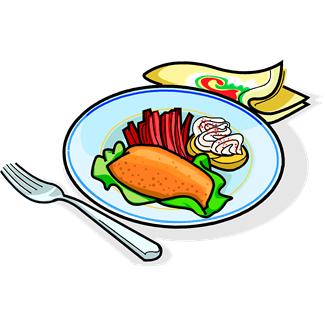 PONEDELJEK                                                         TOREKSREDA ČETRTEKPETEK                                                                                               DOBER TEK!                                                                                                                                              ALERGENIMalica:KORUZNI KOSMIČI, MLEKO, JABOLKAMLEKOKosilo:KOSTNA JUHA Z ZAKUHO, PIŠČANČJI PAPRIKAŠ, ŠIROKI REZANCI, RADIČ S KROMPIRJEM, SOKZELENA, GLUTEN, JAJCAMalica:KAJZERICA, POSEBNA SALAMA, KISLA PAPRIKA, SADNI ČAJGLUTENZdrava šola:KLEMENTINEKosilo:PREŽGANKA, TELEČJI ZREZEK V OMAKI, RIŽ, ZELENA SOLATA, SOKGLUTEN, JAJCAMalica:PIRIN KRUH, MASLO, MED, MLEKO, JABOLKAGLUTEN, MLEKOKosilo:KOSTNA JUHA Z ZAKUHO, SEGEDIN, KROMPIR V KOSIH, VODAZELENA, GLUTEN, JAJCAMalica:PLETENICA, SADNI JOGURTGLUTEN, MLEKOZdrava šola:BANANEKosilo:KOLERABIČNA JUHA, LAZANJA, PESA, SOKGLUTEN, JAJCA, MLEKOMalica:ZRNAT KRUH, TUNINA PAŠTETA, ŠIPKOV ČAJ, MEŠANO SADJEGLUTEN, RIBEKosilo:FIŽOLOVA JUHA, KRUH, DOMAČE PECIVO, SOKGLUTEN, JAJCA, MLEKO, OREŠKI